Crear propio web                       Crear propio web            Crear propio web           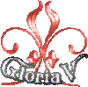 1.Editores con CSS,                      1. Editores con CSS,                       1. Editores con CSS, Head y JavaS.                                          Head y JavaS.                                       Head y JavaS.2. Posición de página.                   2. Posición de página.                     2. Posición de página.3. Efectos hover para                    3. Efectos hover para                      3. Efectos hover para texto o imagen                                       texto o imagen                                     texto o imagen4. Enseño lenguaje de                   4. Enseño lenguaje de                      4. Enseño lenguaje de los códigos HTML y CSS.              los códigos HTML y CSS.                 los códigos HTML y CSS. Usted puede tardar años            Usted puede tardar años                    Usted puede tardar añosde aprender.                                               de aprender.                        de aprender. Gloriav666@gmail.com            Gloriav666@gmail.com                  Gloriav666@gmail.com Gloriav666@gmail.com            Gloriav666@gmail.com                  Gloriav666@gmail.com Gloriav666@gmail.com            Gloriav666@gmail.com                  Gloriav666@gmail.com Gloriav666@gmail.com            Gloriav666@gmail.com                  Gloriav666@gmail.com Crear propio web                    Crear propio web                     Crear propio web         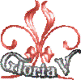 1.Editores con CSS,                      1. Editores con CSS,                       1. Editores con CSS, Head y JavaS.                                          Head y JavaS.                                       Head y JavaS.2. Posición de página.                   2. Posición de página.                     2. Posición de página.3. Efectos hover para                    3. Efectos hover para                      3. Efectos hover para texto o imagen                                       texto o imagen                                     texto o imagen4. Enseño lenguaje de                   4. Enseño lenguaje de                      4. Enseño lenguaje de los códigos HTML y CSS.              los códigos HTML y CSS.                 los códigos HTML y CSS. Usted puede tardar años            Usted puede tardar años                    Usted puede tardar añosde aprender.                                                de aprender.                            de aprender.  Gloriav666@gmail.com            Gloriav666@gmail.com                  Gloriav666@gmail.com Gloriav666@gmail.com            Gloriav666@gmail.com                  Gloriav666@gmail.com Gloriav666@gmail.com            Gloriav666@gmail.com                  Gloriav666@gmail.com Gloriav666@gmail.com            Gloriav666@gmail.com                  Gloriav666@gmail.com Crear propio web                      Crear propio web                        Crear propio web                 Crear propio web           1. Editores con CSS,                1. Editores con CSS,                    1. Editores con CSS,                     1. Editores con CSS,Head y JavaS.                                          Head y JavaS.                               Head y JavaS.                       Head y JavaS.2. Posición de página.              2. Posición de página.                 2. Posición de página.                 2. Posición de página.3. Efectos hover para               3. Efectos hover para                  3. Efectos hover para                  3. Efectos hover para texto o imagen.                                  texto o imagen.                                texto o imagen.                        texto o imagen.4. Enseño lenguaje de               4. Enseño lenguaje de                 4. Enseño lenguaje de                4. Enseño lenguaje delos códigos HTML y CSS.        los códigos HTML y CSS.         los códigos HTML y CSS.         los códigos HTML y CSS.Usted puede tardar años            Usted puede tardar años            Usted puede tardar años          Usted puede tardar añosde aprender. GloriaV                 de aprender.  GloriaV                    de aprender. GloriaV                    de   aprender. GloriaV   Gloriav666@gmail.com            Gloriav666@gmail.com             Gloriav666@gmail.com              Gloriav666@gmail.comCrear propio web                  Crear propio web                   Crear propio web                 Crear propio web           1. Editores con CSS,                1. Editores con CSS,                    1. Editores con CSS,                     1. Editores con CSS,Head y JavaS.                                          Head y JavaS.                               Head y JavaS.                       Head y JavaS.2. Posición de página.              2. Posición de página.                 2. Posición de página.                 2. Posición de página.3. Efectos hover para               3. Efectos hover para                  3. Efectos hover para                  3. Efectos hover para texto o imagen.                                  texto o imagen.                                texto o imagen.                        texto o imagen.4. Enseño lenguaje de               4. Enseño lenguaje de                 4. Enseño lenguaje de                4. Enseño lenguaje delos códigos HTML y CSS.        los códigos HTML y CSS.         los códigos HTML y CSS.         los códigos HTML y CSS.Usted puede tardar años            Usted puede tardar años            Usted puede tardar años          Usted puede tardar añosde aprender. GloriaV                 de aprender.  GloriaV                    de aprender. GloriaV                    de   aprender. GloriaV   Gloriav666@gmail.com            Gloriav666@gmail.com             Gloriav666@gmail.com              Gloriav666@gmail.comCrear propio web                      Crear propio web                        Crear propio web                 Crear propio web           1. Editores con CSS,                1. Editores con CSS,                    1. Editores con CSS,                     1. Editores con CSS,Head y JavaS.                                          Head y JavaS.                               Head y JavaS.                       Head y JavaS.2. Posición de página.              2. Posición de página.                 2. Posición de página.                 2. Posición de página.3. Efectos hover para               3. Efectos hover para                  3. Efectos hover para                  3. Efectos hover para texto o imagen.                                  texto o imagen.                                texto o imagen.                        texto o imagen.4. Enseño lenguaje de               4. Enseño lenguaje de                 4. Enseño lenguaje de                4. Enseño lenguaje delos códigos HTML y CSS.        los códigos HTML y CSS.         los códigos HTML y CSS.         los códigos HTML y CSS.Usted puede tardar años            Usted puede tardar años            Usted puede tardar años          Usted puede tardar añosde aprender. GloriaV                 de aprender.  GloriaV                    de aprender. GloriaV                    de   aprender. GloriaV   Gloriav666@gmail.com            Gloriav666@gmail.com             Gloriav666@gmail.com              Gloriav666@gmail.com